ГОРОДСКАЯ  ДУМА  ГОРОДА  ДИМИТРОВГРАДАУльяновской областиР Е Ш Е Н И Ег.Димитровград         30  июня  2021  года  		                                                      № 65/548  . О внесении изменений в отдельные решения Городской Думыгорода Димитровграда Ульяновской области третьего созываРуководствуясь частью 5 статьи 40 Федерального закона от 06.10.2003 №131-ФЗ «Об общих принципах организации местного самоуправления в Российской Федерации», статьей 34 Устава муниципального образования «Город Димитровград» Ульяновской области, Городская Дума города Димитровграда Ульяновской области третьего созыва решила:1. Внести изменение в решение Городской Думы города Димитровграда Ульяновской области третьего созыва от 21.04.2021 №61/515 «Об избрании заместителя Председателя Городской Думы города Димитровграда Ульяновской области»:1) дополнить пунктом 1.1 следующего содержания:«1.1. Установить, что Новичков Владимир Владимирович осуществляет полномочия заместителя Председателя Городской Думы города Димитровграда Ульяновской области на постоянной основе с 01 августа 2021 года.».2. Внести изменение в решение Городской Думы города Димитровграда Ульяновской области третьего созыва от 21.04.2021 №61/517 «Об избрании заместителя Председателя Городской Думы города Димитровграда Ульяновской области»:1) дополнить пунктом 1.1 следующего содержания:«1.1. Установить, что Куденко Игорь Васильевич осуществляет полномочия заместителя Председателя Городской Думы города Димитровграда Ульяновской области на постоянной основе с 01 августа 2021 года.».3. Настоящее решение подлежит официальному опубликованию и размещению в информационно-телекоммуникационной сети «Интернет» на официальном сайте Городской Думы города Димитровграда Ульяновской области (www.dumadgrad.ru).4. Настоящее решение вступает в силу с момента его принятия.Председатель Городской Думыгорода ДимитровградаУльяновской области                                                                              А.П.Ерышев			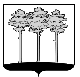 